Kompensation för flyktingmottagandeEfter Ryssland inledde sin aggression mot Ukraina aktiverade EU den 3 mars i år för första gången sitt massflyktingdirektiv. Det innebär att ukrainska medborgare som flyr sitt land ska erbjudas ett omedelbart och tidsbegränsat uppehålls- och arbetstillstånd i EU:s medlemsländer.På Åland stod de etablerade hjälporganisationerna under allt för lång tid handfallna inför att ta emot de ukrainska flyktingarna som anlände till Åland. I stället sköttes det akuta flyktingmottagandet av privata nätverksgrupper och privatpersoner som ordnade transporter, förnödenheter, boende, myndighetskontakter m.m. Ett antal välvilliga övernattningsrörelser ställde upp med sängplats medan många kommunerna ordnade plats på daghem och i skola.Alla hjälpinsatser har skett helt ideellt men har givetvis medfört extra kostnader, som hittills inte kompenserats av samhället. Utan de ideella insatserna hade Åland inte kunnat ta emot några ukrainska flyktingar under det första halvåret efter att kriget startade. Således bör såväl berörda privatpersoner som företag och kommuner få någon typ av ersättning för merkostnader de haft för sin humanitära insats.FÖRSLAGKapitel: 225 Främjande av integrationSida:38Följande text läggs till: ”Regeringen avser att hitta ett system för att betala ut kompensation för de merkostnader som privatpersoner, enskilda företag och kommuner har haft till följd av mottagningen av flyktingar från Ukraina”.Mariehamn den 11 november 2022Anders Eriksson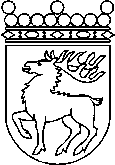 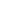 Ålands lagtingBUDGETMOTION nr  37/2022-2023BUDGETMOTION nr  37/2022-2023Lagtingsledamot DatumAnders Eriksson2022-11-11Till Ålands lagtingTill Ålands lagtingTill Ålands lagtingTill Ålands lagtingTill Ålands lagting